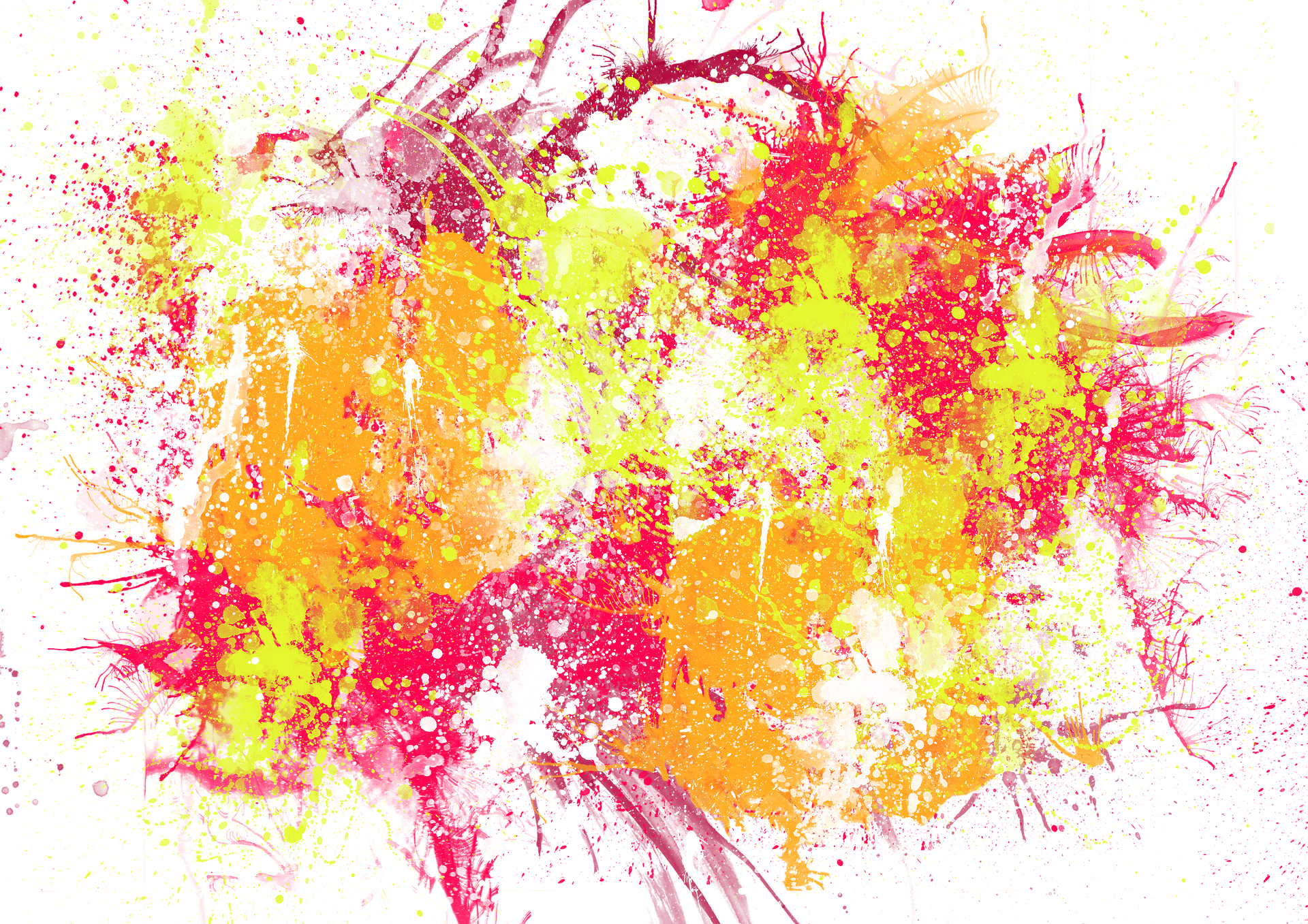 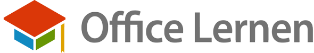 JanuarJanuarJanuarJanuarFebruarFebruarFebruarFebruar	März		März		März	AprilAprilAprilMaiMaiMaiJuniJuniJuni1DiNeujahr                 KW 111Fr11Fr1MoKW 141MiTag der Arbeit 1Sa2Mi22Sa22Sa2Di2Do2So3Do33So33So3Mi3Fr3MoPfingstmontagKW 234Fr44MoKW 644MoKW 104Do4Sa4Di5Sa55Di55Di5Fr5So5Mi6So66Mi66Mi6Sa6MoKW 196Do7MoKW 277Do77Do7So7Di7Fr8Di88Fr88Fr8MoKW 158Mi8Sa9Mi99Sa99Sa9Di9Do9So10Do1010So1010So10Mi10Fr10MoKW 2411Fr1111MoKW 71111MoKW 1111Do11Sa11Di12Sa1212Di1212Di12Fr12So12Mi13So1313Mi1313Mi13Sa13MoKW 2013Do14MoKW 31414Do1414Do14So14Di14Fr15Di1515Fr1515Fr15MoKW 1615Mi15Sa16Mi1616Sa1616Sa16Di16Do16So17Do1717So1717So17Mi17Fr17MoKW 2518Fr1818MoKW 81818MoKW 1218Do18Sa18Di19Sa1919Di1919Di19FrKarfreitag19So19Mi20So2020Mi2020Mi20Sa20MoKW 2120Do21MoKW 42121Do2121Do21So21Di21Fr22Di2222Fr2222Fr22MoOstermontag   KW 17   22Mi22Sa23Mi2323Sa2323Sa23Di23Do23So24Do2424So2424So24Mi24Fr24MoKW 2625Fr2525MoKW 92525MoKW 1325Do25Sa25Di26Sa2626Di2626Di26Fr26So26Mi27So2727Mi2727Mi27Sa27MoKW 2227Do28MoKW 52828Do2828Do28So28Di28Fr29Di2929Fr29MoKW 1829Mi29Sa30Mi3030Sa30Di30DoHimmelfahrt30So31Do3131So31FrJuliJuliJuliAugustAugustAugustSeptemberSeptemberSeptemberOktoberOktoberOktoberNovemberNovemberNovember	Dezember		Dezember		Dezember	1MoKW 271Do1So1Di1Fr1So2Di2Fr2MoKW 362Mi2Sa2MoKW 493Mi3Sa3Di3DoTag der Dt. Einheit3So3Di4Do4So4Mi4Fr4MoKW 454Mi5Fr5MoKW 325Do5Sa5Di5Do6Sa6Di6Fr6So6Mi6Fr7So7Mi7Sa7MoKW 417Do7Sa8MoKW 288Do8So8Di8Fr8So9Di9Fr9MoKW 379Mi9Sa9MoKW 5010Mi10Sa10Di10Do10So10Di11Do11So11Mi11Fr11MoKW 4611Mi12Fr12MoKW 3312Do12Sa12Di12Do13Sa13Di13Fr13So13Mi13Fr14So14Mi14Sa14MoKW 4214Do14Sa15MoKW 2915Do15So15Di15Fr15So16Di16Fr16MoKW 3816Mi16Sa16MoKW 5117Mi17Sa17Di17Do17So17Di18Do18So18Mi18Fr18MoKW 4718Mi19Fr19MoKW 3419Do19Sa19Di19Do20Sa20Di20Fr20So20Mi20Fr21So21Mi21Sa21MoKW 4321Do21Sa22MoKW 3022Do22So22Di22Fr22So23Di23Fr23MoKW 3923Mi23Sa23MoKW 5224Mi24Sa24Di24Do24So24Di25Do25So25Mi25Fr25MoKW 4825MiWeihnachten 26Fr26MoKW 3526Do26Sa26Di26DoWeihnachten27Sa27Di27Fr27So27Mi27Fr28So28Mi28Sa28MoKW 4428Do28Sa29MoKW 3129Do29So29Di29Fr29So30Di30Fr30MoKW 4030Mi30Sa30MoKW 131Mi31Sa31Do31Di